Все, что кладем в портфель первоклашке 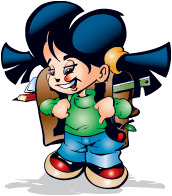 При выборе канцелярских принадлежностей следует придерживаться минималистического принципа. Ручки с пятью стержнями, громко выстреливающими из корпуса, музыкальные пеналы, папки с «секретными кодами» и прочие канцелярские «навороты» первокласснику не нужны. 1. 20 тетрадей (10 - в клетку и 10 - в косую линейку). Обращайте внимание на качество и цвет бумаги в тетрадях.В некоторых из них слишком тонкая (типа газетной) бумага, которая рвется при надавливании ручкой или острымкарандашом. Страницы не должны просвечиваться, иначе появится эффект промокашки - чернила на такой бумаге будут расплываться. К тому же цвет бумаги часто далек от белого. Серый или желтоватый цвет бумаги заставляет школьников низко наклоняться над тетрадью, что особенно вредно для 6-7-летних малышей. Бумага в тетрадках должна быть белого цвета без посторонних вкраплений. А линии (клетки) - четкими и контрастными, желательно голубого, фиолетового и серого цветов (ни в коем случае нечерного). Тогда малышу не придется напрягать зрение, чтобы попасть в клеточку. Важно, чтобы поля были четко выделены красным цветом.2. 20 обложек для тетрадей. Чтобы ребенок передкаждым уроком судорожно не перелистывал все тетради в поисках необходимой, выбирайте прозрачные обложки.3. 6 обложек для книг. Для книг (так же, как длятетрадей) желательно приобретать прозрачные обложки.4. 2-3 синие шариковые ручки. Чтобы избежать«грязи» в тетрадях, не покупайте первоклассникугелевые или чернильные ручки. Учителя также не советуют приобретать первоклассникам ручки типа «автомат». У таких ручек дети часто непроизвольно нажимают на кнопку, что сопровождается характерным щелчком и мешает окружающим (представьте, если 10 детей в классеодновременно «щелкают» ручками). Для первоклассников наиболее удобны шариковые ручкис колпачком.5. 2 -3 простых карандаша. Приобретайте карандаши разной твердости (мягкий и твердый).6. Ластик. Выбирайте простые модели «кирпичиком»серого или белого цвета. Многие цветные ластикисложной формы, вместо того чтобы стирать, лишь размазывают грязь и рвут бумагу.7. Линейка 20 см. Не покупайте линейки сложной конфигурации с геометрическими фигурами и различнымишкалами с разных сторон. Для первоклассника наиболее удобна небольшая прямая деревянная или пластиковая (желательно прозрачная) линейка.8.Точилка для карандашей. Выбирайте закрытые модели с контейнером для стружек. Контейнер должен плотнозакрываться и самостоятельно (от тряски в портфеле) не открываться, иначе ребенок все испачкает стружкамиот карандашей. Наиболее удобны модели с прозрачнымконтейнером, чтобы ребенок мог следить и при необходимости очищать контейнер.9. Дневник. В большинстве школ первоклассникам не ставят оценки и дневник используется в основном длязаписи домашнего задания.10. Пенал. Пенал должен быть прост в обращении и компактен. В нем могут лежать две синие ручки (одна запасная), два простых карандаша, ластик (размером не больше кусочка сахара) и два цветных карандаша - красный и синий. Все остальные богатства в виде набора фломастеров или карандашей двадцати оттенковдолжны покоиться в отдельном футляре и доставаться только в случае необходимости.11. Папка для тетрадей. Наиболее удобны прозрачныепапки на «кнопке» или без застежек «с запахом».12. Альбом для рисования. Учителя рекомендуют выбиратьальбомы с наиболее плотной бумагой «на скрепке», так как листы из них не выпадают даже при частых перегибах.13. Цветные карандаши. Первокласснику наиболееудобно рисовать «мягкими» карандашами, которые не рвут и не царапают бумагу.14. Счетные палочки. Иногда помимо счетных палочектребуется касса цифр и букв, а также набор геометрических фигур.15. Пластилин. Для первого класса вполне достаточнонабора пластилина 8 цветов. Выбирайте «мягкий»пластилин (с неистекшим сроком годности), которыйлегко лепится, не крошится и несильно прилипает к рукам.16. Набор цветной бумаги. Требования к цветнойбумаге во всех школах разные: одни учителя требуютплотную бумагу, другие - тонкую, третьи - «бархатную».Поэтому тип цветной бумаги необходимо уточнить на собрании.17. Клей (желательно клей-карандаш).18. Ножницы. Первокласснику необходимы небольшие ножницы (чтобы их было удобно держать в руках) с тупыми концами.19. Подставка для книг. Для учителя наиболее удобныпластмассовые подставки - они не так «громко» падают, как металлические.20. Акварельные краски.21. Гуашь. На первый год достаточно гуаши 6 цветов(красный, желтый, зеленый, синий, коричневый и черный).Большие и многоцветные наборы ребенку, во-первых,будет тяжело носить. А во-вторых, уроки рисования впервом классе построены таким образом, чтобы использовать не более 6 цветов красок.22. Кисти. № 4-6 (1 шт.), № 11-14 (1 шт.).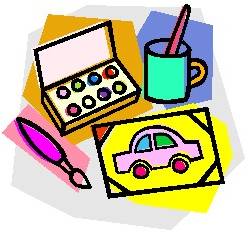 